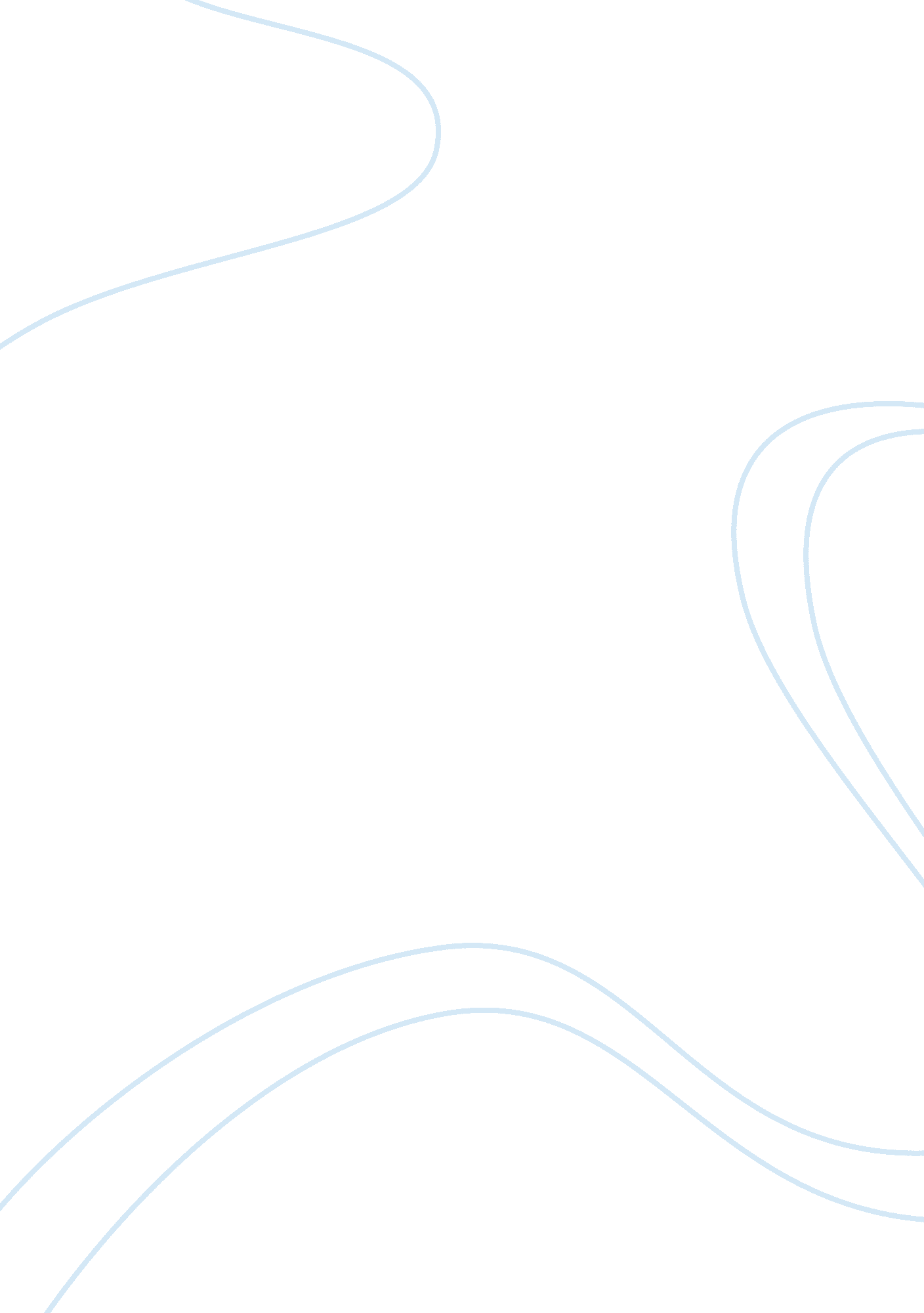 Specification for purchase of computing resources for a company case study exampl...Business, Company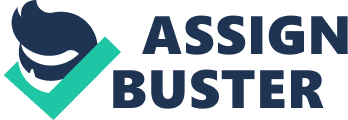 The Director has indicated some requirements that should be satisfied by implementing new computing systems in the organization. Some of the requirements include internet access, use of office applications, creation of audio and video, editing documents and saving them. A personal computer is preferred for use in the director’s office (Bhatt, & Emdad, 2010). The hardware requirements for accomplishing this task include a laptop computer, a desktop computer and a monitor. The specifications of the laptop computer, desktop and the monitor are as follows: A HP 280 G1 Micro Tower is preferred for the desktop with an HP Z Display Z27i IPS LED monitor. The desktop is powered by an Intel® Core™ i3 3. 5 GHz processor with 4400 graphics accelerator (Buntin et al., 2011). The laptop is an HP 250 G3 with a 1. 7GHz processor and 8GB RAM. Both of the devices have 500 GB hard disks, a sufficient storage space to store documents, multimedia and other documents (Schwalbe, 2013). Other than the internal storage, there are other external devices such as external hard disks, flash drives and optical drives (Buntin, Jain, & Blumenthal, 2010). The director will print photos and documents using an Epson stylus Photo R2000 Inkjet Printer. A Sony digital camera will be used for capturing pictures and video files which can be transferred to the personal computers for viewing and editing. The desktop can connect to the internet using Ethernet cables connected via the RJ45 port. An integrated network card and inbuilt wireless integration will facilitate Wi-Fi connection for the laptops. The desktop will be connected using Ethernet cables (Dao, Langella, & Carbo, 2011). Windows 8. 1 operate the two devices. Other system software required for efficient operation include Microsoft Internet Explorer and Adobe Flash Player. 
A number of application software is required for effective operation of the computing systems. These applications are classified into browsers, media players, office applications, photo editors and documents. Opera browser is chosen for these machines because of its stability and nice user interface to work with. Media content downloaded from the internet or captured using other peripherals will be played using GoM player (Davenport, 2013). Microsoft Office 2010 is the office application software chosen for processing documents. Microsoft Office 2010 contains Access, Word, Presentation, Spreadsheets and access. Access module will be used to keep a small database of the media content used in the office while spreadsheets will be used for computations. Word module is used to process word documents that can be converted to pdf formats. PDF documents are opened using PDF readers. A pdf reader identified in this case for reading pdf documents in Foxit reader (Graham, Maguire, & DeSimone III, 2014). The reader is lightweight and contains interactive features that are user-friendly. For downloading documents from the internet, a shareware fragment referred as IDM is used (Bhattacharya et al., 2012). This applications fragment downloads into small streams that can be downloaded faster in addition to capturing video and audio streams. Internet connectivity is achieved via a high-speed broadband from and ISP (Kleis, Chwelos, Ramirez, & Cockburn, 2012). Windstream is chosen as the preferred ISP provider because it is affordable, it offers 24/7 support and high-speed guarantees that will suit the needs of the director. For organizational activities such as calendar and collaborative working, Google Calender and Doodle are chosen respectively (Lee, Tan, & Yeo, 2011). 
Application software table References Bhatt, G. D., & Emdad, A. F. (2010). An empirical examination of the relationship between information technology (IT) infrastructure, customer focus, and business advantages. Journal of Systems and Information Technology, 12(1), 4-16. 
Bhattacharya, K., Jain, A. N., Pathapati, S. K., & Rajshree, N. (2012). U. S. Patent Application 13/551, 015. 
Buntin, M. B., Burke, M. F., Hoaglin, M. C., & Blumenthal, D. (2011). The benefits of health information technology: a review of the recent literature shows predominantly positive results. Health Affairs, 30(3), 464-471. 
Buntin, M. B., Jain, S. H., & Blumenthal, D. (2010). Health information technology: laying the infrastructure for national health reform. Health Affairs, 29(6), 1214-1219. 
Dao, V., Langella, I., & Carbo, J. (2011). From green to sustainability: Information Technology and an integrated sustainability framework. The Journal of Strategic Information Systems, 20(1), 63-79. 
Davenport, T. H. (2013). Process innovation: reengineering work through information technology. Harvard Business Press. 
Graham, S. G., Maguire, T. R., & DeSimone III, S. (2014). U. S. Patent No. 8, 782, 218. Washington, DC: U. S. Patent and Trademark Office. 
Kleis, L., Chwelos, P., Ramirez, R. V., & Cockburn, I. (2012). Information technology and intangible output: The impact of IT investment on innovation productivity. Information Systems Research, 23(1), 42-59. 
Lee, S. T. H., Tan, K. C., & Yeo, K. C. (2011). Electronic Commerce information technology infrastructure: in-depth case studies to identify the framework, parameters and characteristics of Electronic Commerce information technology infrastructure. 
Schwalbe, K. (2013). Information technology project management. Cengage Learning. 
Venkatesh, V., Thong, J. Y., & Xu, X. (2012). Consumer acceptance and use of information technology: extending the unified theory of acceptance and use of technology. MIS quarterly, 36(1), 157-178. 
Wagener, W., Gauchel, J., & Spathas, M. (2013). Information Technology and Building Infrastructure. Future Office, 139. 
Zeb, J., Froese, T., & Vanier, D. (2012). Survey of information technology use for municipal infrastructure management. 